「仕事で使う電話」①年　　　　組　　　　番氏名●電話をするときのポイント『電話をするときは“アメカジ”で！』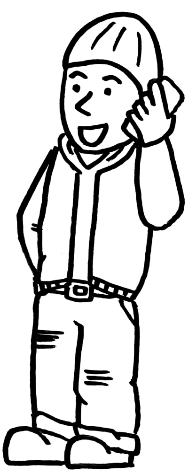 　「あ」　　　　　　　　　　　　　　　　「め」　　　　　　　　　　　　　　　　　「か」「じ」●先生のモデリングを見て，鍵となる点（大事な点）だと思ったところをメモしましょう●今日の学びを今後どのように活かしていきたいですか（今の気持ち）。今日の学習について，あてはまるところに〇をつけましょう４：とてもそう思う　３：思う　２：あまり思わない　１：まったく思わない・「電話をするときのポイント」を理解できましたか。　［　４　　　３　　　２　　　１　］　・電話応対の一般的な流れを理解できましたか。　　 ［　４　　　３　　　２　　　１　］　・ロールプレイで適切な電話応対ができましたか。　 ［　４　　　３　　　２　　　１　］　電話を受ける人電話をかける人